Ficha de Matrícula PPGCFau– Mestrado profissionalNome: Nome: Nome: Nome: Nome: Nome: Nome: Nome: Nascimento:  Nascimento:  Naturalidade: Naturalidade: Naturalidade: Naturalidade: Naturalidade: UF: Nacionalidade: Nacionalidade: Nacionalidade: Estado Civil: Estado Civil: Estado Civil: Estado Civil: Estado Civil: Nome do pai: Nome do pai: Nome do pai: Nome do pai: Nome do pai: Nome do pai: Nome do pai: Nome do pai: Nome da mãe: Nome da mãe: Nome da mãe: Nome da mãe: Nome da mãe: Nome da mãe: Nome da mãe: Nome da mãe: Endereço: Endereço: Endereço: Endereço: Endereço: Endereço: Endereço: Endereço: Complemento: Complemento: Complemento: Complemento: Complemento: Cidade: Cidade: Cidade: Bairro: Bairro: Bairro: Bairro: CEP: CEP: CEP: UF: Telefone: Telefone: Telefone: Celular: Celular: Celular: Celular: Celular: E-mail: E-mail: E-mail: E-mail: E-mail: E-mail: E-mail: E-mail: RG: Data Expedição:                                 Data Expedição:                                 Data Expedição:                                 Data Expedição:                                 Data Expedição:                                 Órgão Expeditor:Órgão Expeditor:CPF: Título de eleitor:  Zona: Título de eleitor:  Zona: Título de eleitor:  Zona: Título de eleitor:  Zona: Título de eleitor:  Zona: Título de eleitor:  Zona: Título de eleitor:  Zona: G R A D U a ç ã oG R A D U a ç ã oG R A D U a ç ã oG R A D U a ç ã oG R A D U a ç ã oG R A D U a ç ã oG R A D U a ç ã oG R A D U a ç ã oInstituição: Instituição: Instituição: Instituição: Instituição: Instituição: Instituição: Instituição: Local: Local: Local: Local: Local: Local: Local: Local: Curso: Curso: Curso: Curso: Curso: Curso: Curso: Curso: Ano de ingresso:                       Ano de conclusão: Ano de ingresso:                       Ano de conclusão: Ano de ingresso:                       Ano de conclusão: Ano de ingresso:                       Ano de conclusão: Ano de ingresso:                       Ano de conclusão: Ano de ingresso:                       Ano de conclusão: Ano de ingresso:                       Ano de conclusão: Ano de ingresso:                       Ano de conclusão: Possuí vínculo empregatício?   () Sim      () NãoPossuí vínculo empregatício?   () Sim      () NãoPossuí vínculo empregatício?   () Sim      () NãoPossuí vínculo empregatício?   () Sim      () NãoPossuí vínculo empregatício?   () Sim      () NãoPossuí vínculo empregatício?   () Sim      () NãoPossuí vínculo empregatício?   () Sim      () NãoPossuí vínculo empregatício?   () Sim      () NãoInstituição: Instituição: Instituição: Instituição: Instituição: Instituição: Instituição: Instituição: Cargo: Cargo: Cargo: Cargo: Cargo: Cargo: Cargo: Cargo: Local/Endereço: Local/Endereço: Local/Endereço: Local/Endereço: Local/Endereço: Local/Endereço: Local/Endereço: Local/Endereço: Anexando a este requerimento os documentos exigidos, vem requerer a matrícula no Programa dePós-Graduação em Conservação da Fauna em nível de Mestrado Profissional, sob a orientação do(a) Prof(a) Dr(a)  Nestes termos, pede deferimento.                         São Carlos, .De acordo,Anexando a este requerimento os documentos exigidos, vem requerer a matrícula no Programa dePós-Graduação em Conservação da Fauna em nível de Mestrado Profissional, sob a orientação do(a) Prof(a) Dr(a)  Nestes termos, pede deferimento.                         São Carlos, .De acordo,Anexando a este requerimento os documentos exigidos, vem requerer a matrícula no Programa dePós-Graduação em Conservação da Fauna em nível de Mestrado Profissional, sob a orientação do(a) Prof(a) Dr(a)  Nestes termos, pede deferimento.                         São Carlos, .De acordo,Anexando a este requerimento os documentos exigidos, vem requerer a matrícula no Programa dePós-Graduação em Conservação da Fauna em nível de Mestrado Profissional, sob a orientação do(a) Prof(a) Dr(a)  Nestes termos, pede deferimento.                         São Carlos, .De acordo,Anexando a este requerimento os documentos exigidos, vem requerer a matrícula no Programa dePós-Graduação em Conservação da Fauna em nível de Mestrado Profissional, sob a orientação do(a) Prof(a) Dr(a)  Nestes termos, pede deferimento.                         São Carlos, .De acordo,Anexando a este requerimento os documentos exigidos, vem requerer a matrícula no Programa dePós-Graduação em Conservação da Fauna em nível de Mestrado Profissional, sob a orientação do(a) Prof(a) Dr(a)  Nestes termos, pede deferimento.                         São Carlos, .De acordo,Anexando a este requerimento os documentos exigidos, vem requerer a matrícula no Programa dePós-Graduação em Conservação da Fauna em nível de Mestrado Profissional, sob a orientação do(a) Prof(a) Dr(a)  Nestes termos, pede deferimento.                         São Carlos, .De acordo,Anexando a este requerimento os documentos exigidos, vem requerer a matrícula no Programa dePós-Graduação em Conservação da Fauna em nível de Mestrado Profissional, sob a orientação do(a) Prof(a) Dr(a)  Nestes termos, pede deferimento.                         São Carlos, .De acordo,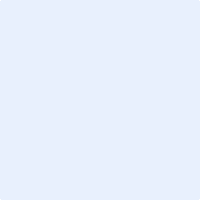 